Об утверждении Перечня должностей федеральной государственной гражданской службы Управления Федеральной службы по надзору в сфере связи, информационных технологий и массовых коммуникаций по Чувашской Республике - Чувашии, при замещении которых федеральные государственные гражданские служащие обязаны представлять сведения о своих доходах, об имуществе и обязательствах имущественного характера своих, супруги (супруга) и несовершеннолетних детей и Перечня функций Управления Федеральной службы по надзору в сфере связи, информационных технологий и массовых коммуникаций по Чувашской Республике - Чувашии, при реализации которых наиболее вероятно возникновение коррупцииВо исполнение пункта 13 «Плана противодействия коррупции Управления Федеральной службы по надзору в сфере связи, информационных технологий и массовых коммуникаций по Чувашской Республике – Чувашии на 2016 – 2017 годы», утвержденного приказом от 30.05.2016 № 55, в соответствии с приказом Федеральной службы по надзору в сфере связи, информационных технологий и массовых коммуникаций от 17.03.2017 № 41 «Об утверждении перечня должностей федеральной государственной гражданской службы в Федеральной службе по надзору в сфере связи, информационных технологий и массовых коммуникаций и ее территориальных органах, при замещении которых федеральные государственные гражданские служащие обязаны представлять сведения о своих доходах и расходах, об имуществе и обязательствах имущественного характера, а также сведения о доходах и расходах, об имуществе и обязательствах имущественного характера своих супруги (супруга) и несовершеннолетних детей»  п р и к а з ы в а ю:1. Утвердить прилагаемые:1.1. Перечень должностей федеральной государственной гражданской службы Управления Федеральной службы по надзору в сфере связи, информационных технологий и массовых коммуникаций по Чувашской Республике – Чувашии (далее – Управление), при замещении которых федеральные государственные гражданские служащие обязаны представлять сведения о своих доходах, об имуществе и обязательствах имущественного характера своих, супруги (супруга) и несовершеннолетних детей (далее – Перечень).1.2. Перечень функций Управления Федеральной службы по надзору в сфере связи, информационных технологий и массовых коммуникаций по Чувашской Республике – Чувашии, при реализации которых наиболее вероятно возникновение коррупции. 2. Признать утратившим силу приказ от 27.06.2016 № 66 «Об утверждении Перечня функций Управления Федеральной службы по надзору в сфере связи, информационных технологий и массовых коммуникаций по Чувашской Республике - Чувашии, при реализации которых наиболее вероятно возникновение коррупции, и Перечня должностей федеральной государственной гражданской службы, замещение которых связано с коррупционными рисками».3. Контроль за исполнением настоящего приказа оставляю за собой.Руководитель                                                                                             Т.Л. Евдокимова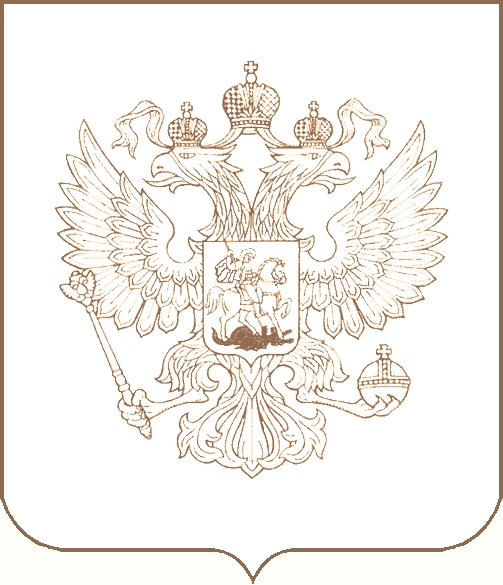 РОСКОМНАДЗОРУПРАВЛЕНИЕ ФЕДЕРАЛЬНОЙ СЛУЖБЫ ПО НАДЗОРУ В СФЕРЕ СВЯЗИ, ИНФОРМАЦИОННЫХ ТЕХНОЛОГИЙ И МАССОВЫХ КОММУНИКАЦИЙПО ЧУВАШСКОЙ РЕСПУБЛИКЕ - ЧУВАШИИП Р И К А З22.06.2017                                                                                                                  № 59г. Чебоксары